(Aşağıdaki ilk üç soruyu yukarıdaki parçaya göre cevaplayınız.)Yazar, yazın nereye gitmiştir?Eskişehir’eÇanakkale’yeİzmir’eSamsun’aBu metnin ana fikri aşağıdakilerden hangisi olabilir?Seyit Onbaşı’yı tanımalı ve onu örnek almalıyız.İstiklal Marşı’nın her kıtasını iyi bilmeliyiz.Atalarımızın emaneti olan vatan topraklarımıza sahip çıkmalıyız.Yazları Çanakkale’ye gezi düzenlemeliyiz.Bu metinden aşağıdaki sonuçlardan hangisi çıkarılamaz?Çanakkale’deki savaşta destansı bir mücadele verilmiştir.Atalarımızın emaneti olan bu vatanı korumalıyız.Eğitimle ülkemizin daha ileri düzeylere erişmesini sağlayabiliriz.Çanakkale’yi gezmek vatani görevimizdir.“Her zamanki bildik sözlerini söyledi.” Cümlesinde altı çizili sözcük yerine hangi sözcük gelirse cümlenin anlamı bozulmaz?   a) anlaşılmaz   b) tanıdık    c) sıkıcı    d) tekrarYukarıdaki sözcükler anlam bakımından gruplandırıldığında hangi sözcük dışarıda kalır?a) şurup       b) çare       c) ilim       d) devaAşağıdaki sözcüklerden hangisinin eş seslisi yoktur?a) hortum      b) takım       c) yakıt       d) sıraAşağıdaki sözcüklerden hangisinin hem eş hem de zıt anlamlısı vardır?a) beyaz      b) aylık       c) nefes       d) bilginAşağıdaki sözcük çiftlerinden hangisi anlam bakımından diğerlerinden farklıdır?a) yüz – çehre	       b) gece – gündüz 	            c) onarım – tamir	       d) küçük – ufak“Ak akçe, kara gün içindir.” Atasözündeki altı çizili kelimeler arasındaki ilişki nedir?a) karşıt anlamlı	       b) mecaz 	            c) eş anlamlı	       d) eş sesliAşağıdaki cümlelerin hangisinde sesteş bir kelime yoktur?Çiftlikte ata binmek benim için bir zevktir.Saat 5’te çayımız demlenir.Bardak ağzına kadar su doluKitap okumaya başlamadan önce hazırlık yaparım.“Rehber” kelimesinin eş anlamlısı aşağıdakilerden hangisidir?a) öğretmen	       b) hostes 	            c) kılavuz		       d) öğretici“Sonbahar gelince yapraklar dökülür.” Cümlesindeki “sonbahar” kelimesinin yerine aşağıdakilerden hangisi gelirse cümlenin anlamında değişiklik olmaz?a) kış		       b) soğuklar 	            c) serinlik		       d) güzAşağıdaki sözcük çiftlerinden hangisi anlam bakımından diğerlerinden farklıdır?usta – acemiaksi – ters,ahenk – uyumiskemle - sandalye“İsteklerinizi bana söyleyebilirsiniz.” Cümlesinde altı çizili kelimenin yerine aşağıdaki kelimelerden hangisini getirirsek cümlenin anlamında değişiklik olmaz?a) şikayetlerinizi	       b) işlerinizi 	            c) düşüncelerinizi	       d) dileklerinizierken – gece – geç - gündüzYukarıdaki kelimelerden hangisi eş sesli kelimedir?a) erken		       b) gece 	            c) geç		       d) gündüzAşağıdaki sözcük çiftlerinden hangisi birbirleriyle eş anlamlı değildir?a) can - ciğer	       b) yas - matem 	            c) rüzgar - yel	       d) kırmızı – alVerilen sözcüklerin eş anlamlılarını bulmacaya yerleştiriniz.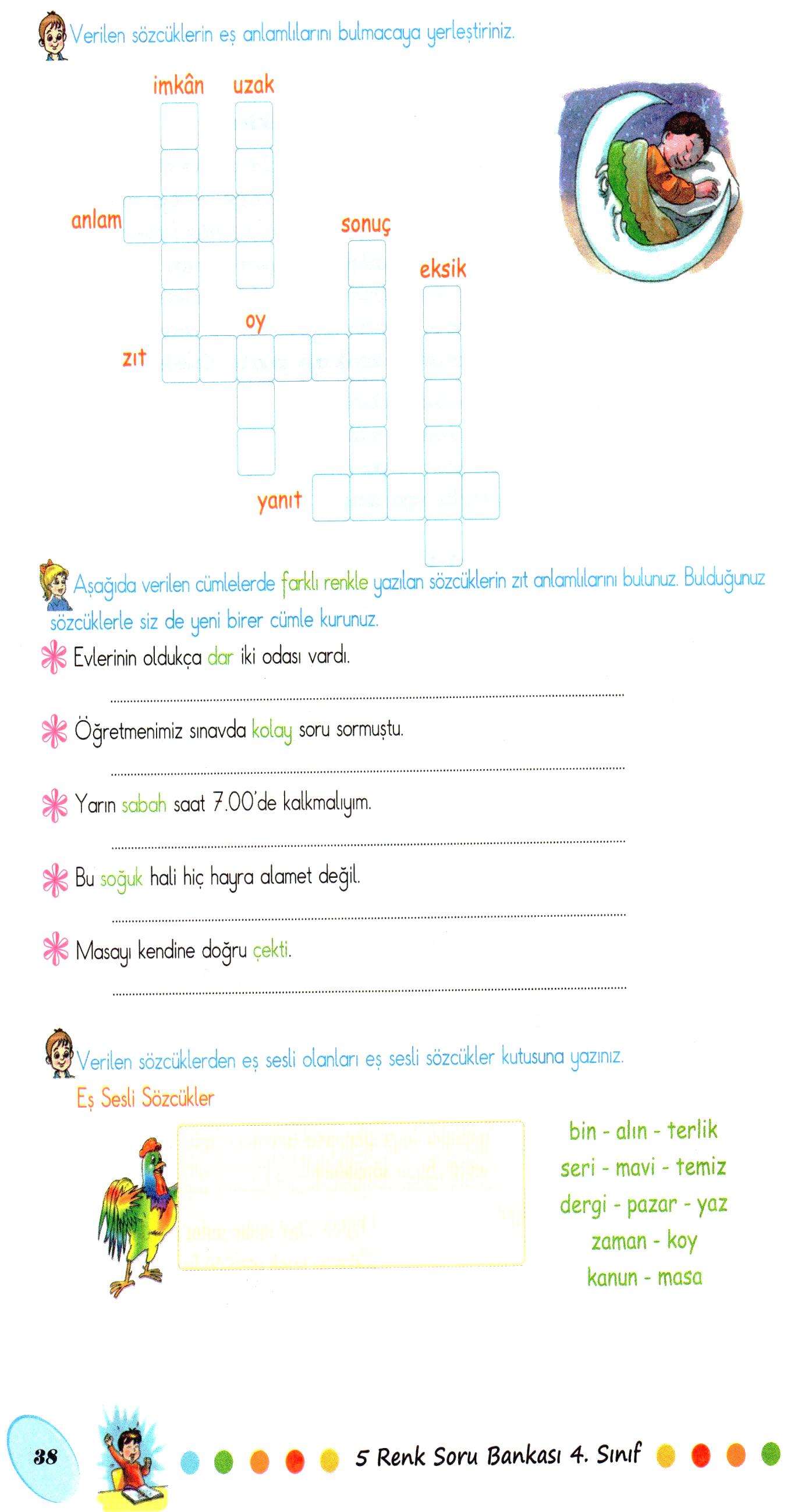 BAŞARILAR DİLERİM! -